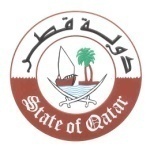 الدورة الثامنة والثلاثون للفريق العامل المعني بالاستعراض الدوري الشامل 38th Session of the UPR Working Groupاستعراض التقرير الوطني للدنمارك       Review of Denmark  كلمة وفد دولة قطريلقيهاالسيد/ طلال النعمهسكرتير ثاني بالوفد الدائم بجنيف  Mr. Talal AL-NAAMASecond Secretary جنيف، 6 مايو 2021م السيدة الرئيسة،في البدء نرحب بوفد الدنمارك المشارك في هذه الجلسة ونشكره على العرض القيم لتقريره الوطني. نشيد بالتدابير التي اتخذتها الدنمارك لتنفيذ التوصيات التي قبلت بها في الاستعراض السابق. ونثمن الاجراءات المتخذة لمكافحة الاتجار بالبشر بما في ذلك اقرار خطة العمل الوطنية للفترة 2019-2021. وفي هذا الصدد نوصي الدنمارك بالعمل على ضمان التحقيق العادل والشامل في قضايا الاتجار بالبشر، وتقديم الجناة للعدالة، وتمكين الضحايا من الحصول على التعويضات، وانشاء آليات للتعرف على الاطفال ضحايا الاتجار وحمايتهم. أيضاً نثمن الجهود المبذولة لتعزيز مبدأ المساواة ومكافحة التمييز، ونوصي الدنمارك بوضع خطة عمل وطنية شاملة لمكافحة العنصرية وجرائم الكراهية الاثنية والدينية وضمان التحقيق فيها بفعالية وتقديم مرتكبيها للعدالة.كما نوصي الدنمارك ببذل مزيد من الجهود لضمان اتاحة الوصول للتعليم الجيد والشامل لجميع الاطفالشكراً السيدة الرئيسة. Recommendations to Denmark:Ensure comprehensive investigation of human trafficking cases, bring perpetrators to justice, ensure victims’ access to redress, and establish mechanisms to identify and protect child victims of trafficking.Adopt a comprehensive national action plan to combat racism, ethnic and religious hate crimes and to ensure that they are effectively investigated and the perpetrators are brought to justice.Exert more efforts to ensure access to quality and inclusive education for all children.